Para qualquer informação por favor contacte o escritório da nossa paróquia: 732- 254-1800 linha 15 em Português.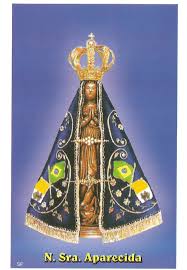 A secretaria Humbelina estará no escritório da paróquia para atender em Português, nas segundas-feiras, quartas-feiras, das 9:00 AM-3:00 PM e sextas-feiras das 9:00AM-2:00PM.GRUPOS E MINISTÉRIOS NA NOSSA COMUNIDADENos próximos boletins encontraremos algumas informações sobre os diversos grupos e ministérios que existem dentro da nossa comunidade de língua Portuguesa. Todos somos convidados a participar e fazer parte destes grupos! Assim poderemos continuar a ser uma comunidade vibrante, mostrando o que há em nos’ de melhor para oferecer com a nossa diversidade e costumes diferentes. Neste boletim destacaremos o grupo de Jovens.Grupo de Jovens: O nosso grupo de Jovens “Pedras Vivas” existe desde 1996 e aceita todos os jovens que receberam o Sacramento da Confirmação. Têm reuniões 2 vezes cada mês de Setembro a Junho. Os Jovens são responsáveis pela organização da liturgia de cada 4º Domingo de cada mês onde também participam nas leituras e a fazer as coletas do ofertório da Missa. Os Jovens participam de vários eventos sociais durante o ano e prestam ajuda na comunidade como visitar o Asilo (lar) de idosos, servir a comida durante festas de angariação de fundos para a paróquia, ajudam na programação de homenagem no Dia das Mães e dos Pais, fazem uma bonita representação durante a Quaresma na Via Sacra, etc. Convidamos a todos os Jovens a partir dos 14 anos a juntarem-se ao grupo. A primeira reunião terá lugar no 3º segunda-feira de Setembro as 8h.----------------------------------------------------------------------------------AGRADECIMENTO  A nossa comunidade de língua Portuguesa esta’ de parabéns por terem participado no evento multicultural na Catedral da Diocese no domingo passado. Os nossos coros Brasileiros e Portugueses também participaram na liturgia e o nosso Rancho Raízes de Portugal fizeram uma bonita apresentação. O nosso muito obrigado a todos os que participaram e aos que ofereceram comidas típicas para este evento!----------------------------------------------------------------------------------Nossa Despensa de Tempo, Talento, & TesouroFim- de- Semana de 14 e 15 de Maio 2016Colecta: $6,106.50 + pelo correio: $985.00Colecta total: $7,091.50Muito obrigado a todos pela vossa generosidade! ………………………………………………………………………………………. No próximo fim-de-semana haverá’ uma segunda colecta para a Campanha Católica de Comunicação (CCC). Esta colecta comunica o Evangelho através dos médios sociais católicos e enriquece a nossa Fé através da televisão, a radio, os podcasts e a imprensa.INTENÇÕES DAS MISSAS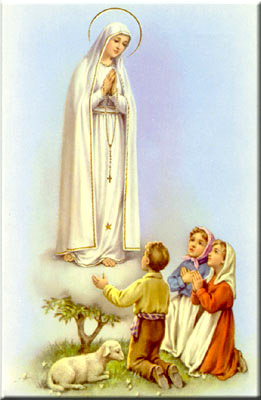 +Sábado 21 de Maio- João Grego+Domingo 22 de Maio- Paulo Martins e Avo^+Quarta-feira 18 de Maio- António Dias Ferreira+Sábado 28 de Maio – Idália Fernandes+Domingo 29 de Maio- José da Graça e esposa---------------------------------------------------------A  SANTÍSSIMA TRINDADEA festa da Santíssima Trindade é um dos dias mais importantes do ano litúrgico. Nós, como cristãos a celebramos convictos pelos ensinamentos da Igreja, que possui a plenitude das verdades reveladas por Cristo. É dogma de fé estabelecido, a essência de um só Deus em Três Pessoas distintas: Pai, Filho e Espírito Santo. É um mistério de difícil interpretação, impossível, de ser assimilado pelas limitações humanas.Santo Agostinho de Hipona, grande teólogo e doutor da Igreja, tentou exaustivamente compreender este inefável mistério. Certa vez, passeava ele pela praia, completamente compenetrado, pediu a Deus luz para que pudesse desvendar o enigma. Até que deparou-se com uma criança brincando na areia. Fazia ela um trajeto curto, mas repetitivo. Corria com um copo na mão até um pequeno buraco feito na areia, e ali despejava a água do mar; sucessivamente voltava, enchia o copo e o despejava novamente. Curioso, perguntou à criança o que ela pretendia fazer. A criança lhe disse que queria colocar toda a água do mar dentro daquele buraquinho. No que o Santo lhe explicou ser impossível realizar o intento. Aí a criança lhe disse: “É muito mais fácil o oceano todo ser transferido para este buraco, do que compreender-se o mistério da Santíssima Trindade”. E a criança, que era um anjo, desapareceu... O mistério da Santíssima Trindade é uma das maiores revelações feita por Nosso Senhor Jesus Cristo. Os judeus adoram a unicidade de Deus e desconhecem a pluralidade de pessoas e a sua unidade substancial. Os demais povos adoram a multiplicidade de deuses. O cristianismo é a única religião que, por revelação de Jesus, prega ser Deus uno em três pessoasdistintas: 
DEUS PAI – Não foi criado e nem gerado. É o “princípio e o fim, princípio sem princípio”; por si só, é Princípio de Vida, de quem tudo procede; possui absoluta comunhão com o Filho e com o Espírito Santo. Atribui-se ao Pai a Criação do mundo. 
DEUS FILHO – Procede eternamente do Pai, por quem foi gerado, não criado. Gerado pelo Pai porque assumiu no tempo Sua natureza humana, para nossa Salvação. É Ele Eterno e consubstancial ao Pai (da mesma natureza e substância). Atribui-se ao Filho a Redenção do Mundo. 
DEUS ESPÍRITO SANTO – Procede do Pai e do Filho; é como uma expiração, sopro de amor consubstancial entre o Pai e o Filho; pode-se dizer que Deus em sua vida íntima é amor, que se personaliza no Espírito Santo. Manifestou-se primeiramente no Batismo e na Transfiguração de Jesus; depois no dia de Pentecostes sobre os discípulos. Habita nos corações dos fiéis com o dom da caridade. Atribui-se ao Espírito Santo a Santificação do mundo.